         от 21 июня 2021  года № 93О признании утратившими силу отдельных решений Сорочинского городского Совета муниципального образования город Сорочинск Оренбургской областиНа основании Федерального закона от 06.10.2003 № 131-ФЗ «Об общих принципах организации местного самоуправления в Российской Федерации»,  руководствуясь статьей 27 Устава муниципального образования Сорочинский городской округ Оренбургской области, Совет депутатов муниципального образования Сорочинский городской округ Оренбургской области РЕШИЛ: Признать утратившими силу:Решение Сорочинского городского Совета  от 31.07.2001 года  №  3 «Об утверждении Положения «Об уличной торговле на территории города Сорочинска»»; Решение Сорочинского городского Совета  от 27 февраля 2008 года  № 9 «Об утверждении положения о порядке использования субсидий из областного фонда реформирования муниципальных финансов»; Решение Сорочинского городского Совета  от 19 марта 2009 года № 03 «Об утверждении Положения «О порядке подготовки документации по планировке территории, разрабатываемой на основании решений органов местного самоуправления поселения (городского округа)»»;Решение Сорочинского городского Совета от 29 сентября 2009 года № 1 «Об утверждении Положения о дорожной деятельности в отношении автомобильных дорог местного значения в границах муниципального образования город Сорочинск Оренбургской области»; Решение Сорочинского городского Совета  от 17 фераля 2011 года № 40  «Об утверждении размера стоимости услуг, предоставляемых согласно гарантированному перечню услуг по погребению умерших (погибших) на территории города Сорочинска»; Решение Сорочинского городского Совета от 29 декабря 2011 года № 102 «Об индексации размера стоимости услуг, предоставляемых согласно согласно гарантированному перечню услуг по погребению умерших (погибших) на территории города Сорочинска, утвержденного решением Совета депутатов № 40 от 17.02.2011 г.»;Решение Сорочинского городского Совета от 30 июля 2014 года № 318 «Об утверждении Положения о содержании и строительстве автомобильных дорог общего пользования, мостов и иных транспортных инженерных сооружений, находящихся в границах муниципального образования города Сорочинска Оренбургской области»;Решение Сорочинского городского Совета от 19 декабря 2014 года № 354 «Об утверждении Типового положения о наставничестве на муниципальной службе города Сорочинска Оренбургской области в органах местного самоуправления города Сорочинска Оренбургской области»;Решение Сорочинского городского Совета от 30 января 2015 года № 374 «Об утверждении Положения о погребении умерших (погибших), не имеющих супруга, близких родственников, иных родственников либо законного представителя, личность, которых не установлена»; Решение Сорочинского городского Совета от 29.04.2015 года № 390 «О внесении изменений в Решение Сорочинского городского Совета депутатов от 28.11.2014 № 354 «Об утверждении Типового положения о наставничестве на муниципальной службе города Сорочинска Оренбургской области в органах местного самоуправления города Сорочинска Оренбургской области»»;Решение Сорочинского городского Совета от 21 мая 2015 года № 398 «Об установлении  размера стоимости услуг, предоставляемых  по  погребению умерших (погибших), не  имеющих  супруга, близких родственников,  иных  родственников, либо законного представителя, личность которых не  установлена»;Решение Сорочинского городского Совета от 09 ноября 2015 года № 27 «О   внесении  изменений в решение Сорочинского городского  Совета от 21.05.2015 № 398 «Об установлении размера стоимости услуг, предоставляемых     по       погребению    умерших  (погибших),    не    имеющих      супруга,   близких родственников,     иных      родственников,      либо законного     представителя,     личность   которых не  установлена»;Решение Сорочинского городского Совета от 30 августа 2016 года № 166 «О внесении изменений в решение Сорочинского городского Совета от 29 сентября 2009 года № 1 «Об утверждении Положения о дорожной деятельности в отношении автомобильных дорог местного значения в границах муниципального образования город Сорочинск Оренбургской области»»;Решение Сорочинского городского Совета от 22 декабря 2016 года № 213 «Об утверждении Положения «Об оценке эффективности предоставляемых (планируемых к предоставлению) налоговых льгот». Установить, что настоящее решение вступает в силу после его официального опубликования в Информационном бюллетене «Сорочинск официальный».3.  Контроль за исполнением настоящего решения возложить на постоянную депутатскую комиссию по правовым вопросам и территориальному общественному самоуправлению.Председатель Совета депутатов муниципального образования Сорочинский городской округ Оренбургской области                                              С.В. ФильченкоГлава муниципального образованияСорочинский городской округ                                                                                    Т.П. Мелентьева 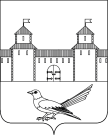 СОВЕТ ДЕПУТАТОВМУНИЦИПАЛЬНОГО ОБРАЗОВАНИЯСОРОЧИНСКИЙ ГОРОДСКОЙ ОКРУГОРЕНБУРГСКОЙ ОБЛАСТИ(VII СЕССИЯ ШЕСТОГО СОЗЫВА)РЕШЕНИЕ